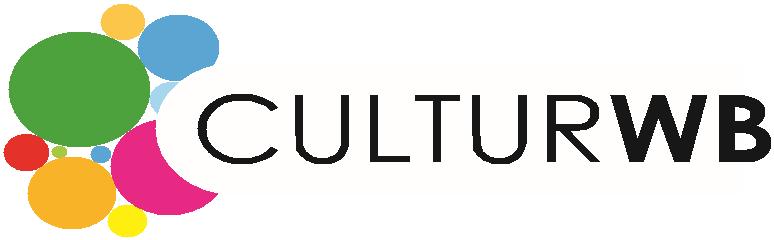 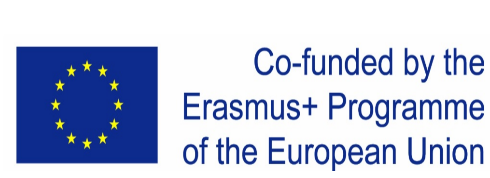 Универзитет у Источном Сарајеву са задовољством Вас позива да присуствујете инфо дану ERASMUS+ CULTURWB пројекта и Европске мреже предузетништва (ЕЕН) који ће се одржати 24.12.2018. године са почетком у 1400 часова у просторијама Ректората Унивезитета у Источном Сарајеву.Овај догађај има за циљ да све заинтересоване стране упозна са циљевима, резултатима и важношћу ова два пројекта које имплементира Универзитет у Источном Сарајеву. Посебно нам је задовољство што ћемо у оквиру програма промовисати другу генерацију полазника CULTURWB курсева и уручити цертификате о успјешно завршеним курсевима.Молимо Вас да своје присуство потврдите најкасније до 21.12.2018. године путем емаила dajana.vukojevic@ues.rs.ba За више информација о пројекту CULTURWB посјетите https://culturwb.pmf.uns.ac.rs/ За више информација о програму Европска мрежа предузетништва (ЕЕН) посјетите http://eunors.org/pocetna/ За све додатне информације можете нас контактирати путем телефона: Ректорат Универзитета у Источном СарајевуКанцеларија за науку, истраживање и развој+ 387 57 320 330АГЕНДАЕрасмус+ CULTURWB Инфо данЕвропска мрежа предузетништва (ЕЕН) Инфо данДодјела цертификата CULTURWB полазницима курсеваРекторат Универзитета у Источном Сарајеву, 24.12.2018. у 1400ВријемеТемаПредавачи и учесници1400-1430Поздравна ријечПроректор за међународну сарадњу и осигурање квалитета, Проф. др Дејан Бокоњић;Проректор за науку, истраживање и развој, Доц. др Синиша Берјан;Руководилац пројекта CULTURWB испред УИС-а, Проф. др Бранислав Машић1430-1530Основне информације о CULTURWB пројекту, остварени резултатиОсновне информације о Европској мрежи предузетништва – ЕЕНКултурни туризам на примјеру Музеја Херцеговине у ТребињуДоц. др Дајана ВујкојевићJana Čarkadžić - SMOCДоц. др Синиша БерјанМр Ивана Грујић, директор Музеја „Херцеговина“1530-1600Промоција књиге за младе истраживаче „Academic Guidebook for young researchers“-Публикована кроз Re@WBC Ерасмус + пројекатДоц. др Синиша Берјан1600-1630Додјела цертификата полазницима CULTURWB курсеваПроректор за међународну сарадњу и осигурање квалитета, Проф. др Дејан Бокоњић;Проректор за науку, истраживање и развој, Доц. др Синиша Берјан;Руководилац пројекта CULTURWB испред УИС-а, Проф. др Бранислав Машић1630-1700Networking Сви учесници